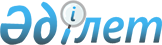 Осакаров аудандық мәслихатының 2013 жылғы 25 желтоқсандағы 26 сессиясының № 259 "2014-2016 жылдарға арналған аудандық бюджет туралы" шешіміне өзгерістер енгізу туралы
					
			Мерзімі біткен
			
			
		
					Қарағанды облысы Осакаров аудандық мәслихатының 2014 жылғы 17 наурыздағы 30 сессиясының № 311 шешімі. Қарағанды облысының Әділет департаментінде 2014 жылғы 21 сәуірде № 2596 болып тіркелді. Мерзімі өткендіктен қолданыс тоқтатылды
      РҚАО ескертпесі.
      Құжаттың мәтінінде түпнұсқаның пунктуациясы мен орфографиясы сақталған
      Қазақстан Республикасының 2008 жылғы 4 желтоқсандағы Бюджет кодексіне, Қазақстан Республикасының 2001 жылғы 23 қаңтардағы "Қазақстан Республикасындағы жергілікті мемлекеттік басқару және өзін-өзі басқару туралы" Заңына сәйкес, аудандық мәслихат ШЕШІМ ЕТТІ:
      1. Осакаров аудандық мәслихатының 2013 жылғы 25 желтоқсандағы 26 сессиясының № 259 "2014-2016 жылдарға арналған аудандық бюджет туралы" шешіміне (нормативтік құқықтық актілерді мемлекеттік тіркеу Тізілімінде № 2484 болып тіркелген, 2013 жылғы 31 желтоқсандағы № 52 (7380) "Сельский труженик" газетінде жарияланған)келесі өзгерістер енгізілсін:
      1) 1 тармақтағы:
      1) тармақшадағы:
      "2 983 000"сандары "3 159 340" сандарымен ауыстырылсын;
      "670 944"сандары "687 402" сандарымен ауыстырылсын;
      "2 296 031"сандары "2 455 913" сандарымен ауыстырылсын;
      2) тармақшадағы:
      "2 983 000"сандары "3 222 210" сандарына ауыстырылсын;
      3) тармақшадағы:
      "34 612"сандары "34 004" сандарымен ауыстырылсын;
      "12 125"сандары "12 733" сандарымен ауыстырылсын;
      5) тармақшадағы:
      "34 612"сандары "96874" сандарымен ауыстырылсын;
      6) тармақшадағы:
      "34 612"сандары "96 874" сандарымен ауыстырылсын;
      "12 125"сандары "12 733" сандарымен ауыстырылсын;
      "0" саны "62870" сандарымен ауыстырылсын;
      2) көрсетілген шешімге 1, 4, 5-қосымшалары осы шешімге 1, 2, 3-қосымшаларына сәйкес жаңа редакцияда мазмұндалсын.
      2. Осы шешім 2014 жылдың 1 қаңтарынан бастап қолданысқа енгізіледі. 2014 жылға арналған аудандық бюджет 2014 жылға арналған аудан бюджетіне нысаналы трансферттер мен бюджеттік кредит 2014 жылға арналған кент, село, селолық округтері әкімінің аппараттары бойынша шығындар
					© 2012. Қазақстан Республикасы Әділет министрлігінің «Қазақстан Республикасының Заңнама және құқықтық ақпарат институты» ШЖҚ РМК
				
Сессия төрағасы
В. Шамордин
Аудандық маслихаттың хатшысы
К. СаккулаковОсакаров аудандық мәслихатының
30 сессиясының 2014 жылғы 17 сәуірдегі
№ 311 шешіміне
1-қосымша
Осакаров аудандық мәслихатының
2013 жылғы 25 желтоқсандағы 26 сессиясының
№ 259 шешіміне
1-қосымша
Санаты
Санаты
Санаты
Санаты
Сомасы, мың теңге
Сыныбы
Сыныбы
Сыныбы
Сомасы, мың теңге
Ішкі сыныбы
Ішкі сыныбы
Сомасы, мың теңге
Атаулары
Сомасы, мың теңге
1
2
3
4
5
1. КІРІСТЕР
3159340
1
Салықтық түсімдер
687402
01
Табыс салығы
179793
2
Жеке табыс салығы
179793
03
Әлеуметтік салық
157403
1
Әлеуметтік салық
157403
04
Меншікке салынатын салықтар
308802
1
Мүлікке салынатын салықтар
223509
3
Жер салығы
14145
4
Көлік құралдарына салынатын салық
56457
5
Бірыңғай жер салығы
14691
05
Тауарларға, жұмыстарға және қызметтерге салынатын ішкі салықтар
35296
2
Акциздер
3634
3
Табиғи және басқа да ресурстарды пайдаланғаны үшін түсетін түсімдер
17983
4
Кәсіпкерлік және кәсіби қызметті жүргізгені үшін алынатын алымдар
13563
5
Ойын бизнесіне салық
116
08
Заңдық мәнді іс-әрекеттерді жасағаны және (немесе) оған уәкілеттігі бар мемлекеттік органдар немесе лауазымды адамдар құжаттар бергені үшін алынатын міндетті төлемдер
6108
1
Мемлекеттік баж
6108
2
Салықтық емес түсімдер
6930
01
Мемлекеттік меншіктен түсетін кірістер
2477
5
Мемлекет меншігіндегі мүлікті жалға беруден түсетін кірістер
2477
06
Басқа да салықтық емес түсімдер
4453
1
Басқа да салықтық емес түсімдер
4453
3
Негізгі капиталды сатудан түсетін түсімдер
9095
03
Жерді және материалдық емес активтерді сату
9095
1
Жерді сату
9095
4
Трансферттердің түсімдері
2455913
02
Мемлекеттік басқарудың жоғары тұрған органдарынан түсетін трансферттер
2455913
2
Облыстық бюджеттен түсетін трансферттер
2455913
Функционалдық топ
Функционалдық топ
Функционалдық топ
Функционалдық топ
Функционалдық топ
Сома, мың теңге
Кіші функция
Кіші функция
Кіші функция
Кіші функция
Сома, мың теңге
Бюджеттік бағдарламалардың әкімшісі
Бюджеттік бағдарламалардың әкімшісі
Бюджеттік бағдарламалардың әкімшісі
Сома, мың теңге
Бағдарлама
Бағдарлама
Сома, мың теңге
Атауы
Сома, мың теңге
II. Шығындар
3222210
01
Жалпы сипаттағы мемлекеттік қызметтер 
382828
1
Мемлекеттік басқарудың жалпы функцияларын орындайтын өкілді, атқарушы және басқа органдар
332158
112
Аудан (облыстық маңызы бар қала) мәслихатының аппараты
16463
001
Аудан (облыстық маңызы бар қала) мәслихатының қызметін қамтамасыз ету жөніндегі қызметтер
16038
003
Мемлекеттік органның күрделі шығыстары
425
122
Аудан (облыстық маңызы бар қала) әкімінің аппараты
70853
001
Аудан (облыстық маңызы бар қала) әкімінің қызметін қамтамасыз ету жөніндегі қызметтер
65249
002
Ақпараттық жүйелер кұру
4604
003
Мемлекеттік органның күрделі шығыстары
1000
123
Қаладағы аудан, аудандық маңызы бар қала, кент, ауыл, ауылдық округ әкімінің аппараты
244842
001
Қаладағы аудан, аудандық маңызы бар қала, кент, ауыл, ауылдық округ әкімінің қызметін қамтамасыз ету жөніндегі қызметтер
244842
2
Қаржылық қызмет
10950
459
Ауданның (облыстық маңызы бар қаланың) экономика және қаржы бөлімі
10950
003
Салық салу мақсатында мүлікті бағалауды жүргізу
950
011
Коммуналдық меншікке түскен мүлікті есепке алу, сақтау, бағалау және сату
10000
9
Жалпы сипаттағы өзге де мемлекеттік қызметтер 
39720
459
Ауданның (облыстық маңызы бар қаланың) экономика және қаржы бөлімі 
39720
001
Ауданның (облыстық маңызы бар қаланың) экономикалық саясаттың қалыптастыру мен дамыту, мемлекеттік жоспарлау, бюджеттік атқару және коммуналдық меншігін басқару саласындағы мемлекеттік саясатты іске асыру жөніндегі қызметтер 
33968
002
Ақпараттық жүйелер кұру
4922
015
Мемлекеттік органның күрделі шығыстары
650
061
Бюджеттік инвестициялар мәселелері бойынша құжаттаманы сараптау және бағалау, бюджеттік инвестициялардың іске асырылуына бағалау жүргізу";
180
02
Қорғаныс
9901
1
Әскери мұқтаждар
2085
122
Аудан (облыстық маңызы бар қала) әкімінің аппараты
2085
005
Жалпыға бірдей әскери міндетті атқару шеңберіндегі іс-шаралар
2085
2
Төтенше жағдайлар жөніндегі жұмыстарды ұйымдастыру
7816
122
Аудан (облыстық маңызы бар қала) әкімінің аппараты
7816
006
Аудан (облыстық маңызы бар қала) ауқымындағы төтенше жағдайлардың алдын алу және оларды жою
5676
007
Аудандық (қалалық) ауқымдағы дала өрттерінің, сондай-ақ мемлекеттік өртке қарсы қызмет органдары құрылмаған елдi мекендерде өрттердің алдын алу және оларды сөндіру жөніндегі іс-шаралар
2140
04
Білім беру
2081148
1
Мектепке дейiнгi тәрбие және оқыту
238934
471
Ауданның (облыстық маңызы бар қаланың) білім, дене шынықтыру және спорт бөлімі
238934
003
Мектепке дейінгі тәрбие мен оқыту ұйымдарының қызметін қамтамасыз ету
105330
040
Мектепке дейінгі білім беру ұйымдарында мемлекеттік білім беру тапсырысын іске асыруға
133604
2
Бастауыш, негізгі орта және жалпы орта білім беру
1782274
471
Ауданның (облыстық маңызы бар қаланың) білім, дене шынықтыру және спорт бөлімі
1782274
004
Жалпы білім беру
1729197
005
Балалар мен жасөспірімдерге қосымша білім беру 
53077
9
Білім беру саласындағы өзге де қызметтер
59940
471
Ауданның (облыстық маңызы бар қаланың) білім, дене шынықтыру және спорт бөлімі
59940
008
Ауданның (облыстық маңызы бар қаланың) мемлекеттік білім беру мекемелерінде білім беру жүйесін ақпараттандыру
3574
009
Ауданның (облыстык маңызы бар қаланың) мемлекеттік білім беру мекемелер үшін оқулықтар мен оқу-әдiстемелiк кешендерді сатып алу және жеткізу
19449
020
Жетім баланы (жетім балаларды) және ата-аналарының қамқорынсыз қалған баланы (балаларды) күтіп-ұстауға асыраушыларына ай сайынғы ақшалай қаражат төлемдері 
21723
067
Ведомстволық бағыныстағы мемлекеттік мекемелерінің және ұйымдарының күрделі шығыстары
15194
06
Әлеуметтiк көмек және әлеуметтiк қамсыздандыру
141385
2
Әлеуметтік көмек 
122973
451
Ауданның (облыстық маңызы бар қаланың) жұмыспен қамту және әлеуметтік бағдарламалар бөлімі
122973
002
Жұмыспен қамту бағдарламасы 
16589
003
Қайтыс болған Совет Одағының батырларын, "Халық қаһармандарын", Социалистік Еңбек ерлерін, Даңқ Орденінің үш дәрежесімен және "Отан" орденімен марапатталған соғыс ардагерлері мен мүгедектерін жерлеу рәсімдері бойынша қызмет көрсету
55
004
Ауылдық жерлерде тұратын денсаулық сақтау, білім беру, әлеуметтік қамтамасыз ету, мәдениет, спорт және ветеринар мамандарына отын сатып алуға Қазақстан Республикасының заңнамасына сәйкес әлеуметтік көмек көрсету
8973
005
Мемлекеттік атаулы әлеуметтік көмек 
12815
006
Тұрғын үйге көмек көрсету
6938
007
Жергілікті өкілетті органдардың шешімі бойынша мұқтаж азаматтардың жекелеген топтарына әлеуметтік көмек
9149
010
Үйден тәрбиеленіп оқытылатын мүгедек балаларды материалдық қамтамасыз ету
292
014
Мұқтаж азаматтарға үйде әлеуметтiк көмек көрсету
38923
016
18 жасқа дейінгі балаларға мемлекеттік жәрдемақылар
14329
017
Мүгедектерді оңалту жеке бағдарламасына сәйкес, мұқтаж мүгедектерді міндетті гигиеналық құралдармен және ымдау тілі мамандарының қызмет көрсетуін, жеке көмекшілермен қамтамасыз ету
12992
023
Жұмыспен қамту орталықтарының қызметін қамтамасыз ету
1918
9
Әлеуметтiк көмек және әлеуметтiк қамтамасыз ету салаларындағы өзге де қызметтер
18412
451
Ауданның (облыстық маңызы бар қаланың) жұмыспен қамту және әлеуметтік бағдарламалар бөлімі
18412
001
Жергілікті деңгейде халық үшін әлеуметтік бағдарламаларды жұмыспен қамтуды қамтамасыз етуді іске асыру саласындағы мемлекеттік саясатты іске асыру жөніндегі қызметтер
16572
011
Жәрдемақыларды және басқа да әлеуметтік төлемдерді есептеу, төлеу мен жеткізу бойынша қызметтерге ақы төлеу
764
012
Ақпараттық жүйелер кұру
826
021
Мемлекеттік органның күрделі шығыстары
250
07
Тұрғын үй-коммуналдық шаруашылық
195928
1
Тұрғын-үй шаруашылығы
124349
458
Ауданның (облыстық маңызы бар қаланың) тұрғын үй-коммуналдық шаруашылығы, жолаушылар көлігі және автомобиль жолдары бөлімі
24588
002
Мемлекеттiк қажеттiлiктер үшiн жер учаскелерiн алып қою, соның iшiнде сатып алу жолымен алып қою және осыған байланысты жылжымайтын мүлiктi иелiктен айыру
2900
041
Жұмыспен қамту 2020 жол картасы бойынша қалаларды және ауылдық елді мекендерді дамыту шеңберінде объктілерді жөндеу және абаттандыру
21688
467
Ауданның (облыстық маңызы бар қаланың) құрылыс бөлімі
94361
003
Коммуналдық тұрғын үй қорының тұрғын үйін жобалау, салу және (немесе) сатып алу 
93567
004
Инженерлік коммуникациялық инфрақұрылымды жобалау, дамыту, жайластыру және (немесе) сатып алу 
794
471
Ауданның (облыстық маңызы бар қаланың) білім, дене шынықтыру және спорт бөлімі
1980
026
Жұмыспен қамту 2020 жол картасы бойынша қалаларды және ауылдық елді мекендерді дамыту шеңберінде объктілерді жөндеу
1980
479
Ауданның (облыстық маңызы бар қаланың) тұрғын үй инспекциясы бөлімі
5400
001
Жергілікті деңгейде тұрғын үй қоры саласындағы мемлекеттік саясатты іске асыру жөніндегі қызметтер
4090
002
Ақпараттық жүйе кұру
920
005
Мемлекеттік органның күрделі шығыстары
390
2
Коммуналдық шаруашылық
41988
458
Ауданның (облыстық маңызы бар қаланың) тұрғын үй-коммуналдық шаруашылығы, жолаушылар көлігі және автомобиль жолдары бөлімі
23488
012
Сумен жабдықтау және су бұру жүйесінің жұмыс істеуі 
20488
026
Ауданның (облыстық маңызы бар қаланың) коммуналдық меншігіндегі жылу жүйелерін қолдануды ұйымдастыру
3000
467
Ауданның (облыстық маңызы бар қаланың) құрылыс бөлімі
18500
058
Елді мекендердегі сумен жабдықтау және су бұру жүйелерін дамыту
18500
3
Елді-мекендерді абаттандыру
27611
123
Қаладағы аудан, аудандық маңызы бар қала, кент, ауыл, ауылдық округ әкімінің аппараты 
27611
008
Елді мекендердегі көшелерді жарықтандыру
17007
009
Елді мекендердің санитариясын қамтамасыз ету
1659
010
Жерлеу орындарын ұстау және туыстары жоқ адамдарды жерлеу
67
011
Елді мекендерді абаттандыру мен көгалдандыру
8878
08
Мәдениет, спорт, туризм және ақпараттық кеңістік
179746
1
Мәдениет саласындағы қызмет
102358
455
Ауданның (облыстық маңызы бар қаланың) мәдениет және тілдерді дамыту бөлімі
102358
003
Мәдени-демалыс жұмысын қолдау
102358
2
Спорт
2546
471
Ауданның (облыстық маңызы бар қаланың) білім, дене шынықтыру және спорт бөлімі
2546
014
Аудандық (облыстық маңызы бар қалалық) деңгейде спорттық жарыстар өткізу 
664
015
Әртүрлi спорт түрлерi бойынша аудан (облыстық маңызы бар қала) құрама командаларының мүшелерiн дайындау және олардың облыстық спорт жарыстарына қатысуы
1882
3
Ақпараттық кеңістік
52324
455
Ауданның (облыстық маңызы бар қаланың) мәдениет және тілдерді дамыту бөлімі 
43875
006
Аудандық (қалалық) кітапханалардың жұмыс істеуі 
43875
456
Ауданның (облыстық маңызы бар қаланың) ішкі саясат бөлімі
8449
002
Газеттер мен журналдар арқылы мемлекеттік ақпараттық саясат жүргізу жөніндегі қызметтер
7500
005
Телерадио хабарларын тарату арқылы мемлекеттік ақпараттық саясатты жүргізу жөніндегі қызметтер
949
9
Мәдениет, спорт, туризм және ақпараттық кеңістікті ұйымдастыру жөніндегі өзге де қызметтер
22518
455
Ауданның (облыстық маңызы бар қаланың) мәдениет және тілдерді дамыту бөлімі 
8836
001
Жергілікті деңгейде тілдерді және мәдениетті дамыту саласындағы мемлекеттік саясатты іске асыру жөніндегі қызметтер
5762
002
Ақпараттық жүйелер кұру
760
032
Ведомстволық бағыныстағы мемлекеттік мекемелерінің және ұйымдарының күрделі шығыстары
2314
456
Ауданның (облыстық маңызы бар қаланың) ішкі саясат бөлімі
13682
001
Жергілікті деңгейде ақпарат, мемлекеттілікті нығайту және азаматтардың әлеуметтік сенімділігін қалыптастыру саласында мемлекеттік саясатты іске асыру жөніндегі қызметтер
7084
003
Жастар саясаты саласында іс - шараларды іске асыру
6032
006
Мемлекеттік органның күрделі шығыстары
566
10
Ауыл, су, орман, балық шаруашылығы, ерекше қорғалатын табиғи аумақтар, қоршаған ортаны және жануарлар дүниесін қорғау, жер қатынастары
90913
1
Ауыл шаруашылығы 
37265
459
Ауданның (облыстық маңызы бар қаланың) экономика және қаржы бөлімі 
11440
099
Мамандардың әлеуметтік көмек көрсетуі жөніндегі шараларды іске асыру
11440
474
Ауданның (облыстық маңызы бар қаланың) ауыл шаруашылығы және ветеринария бөлімі 
25825
001
Жергілікті деңгейде ауыл шаруашылығы және ветеринария саласындағы мемлекеттік саясатты іске асыру жөніндегі қызметтер
15857
003
Мемлекеттік органның күрделі шығыстары
120
005
Мал көмінділерінің (биотермиялық шұңқырлардың) жұмыс істеуін қамтамасыз ету
1000
007
Қаңғыбас иттер мен мысықтарды аулауды және жоюды ұйымдастыру
1000
008
Алып қойылатын және жойылатын ауру жануарлардың, жануарлардан алынатын өнімдер мен шикізаттың құнын иелеріне өтеу
4959
012
Ауыл шаруашылығы жануарларын сәйкестендіру жөніндегі іс-шараларды өткізу 
2889
6
Жер қатынастары
11121
463
Ауданның (облыстық маңызы бар қаланың) жер қатынастары бөлімі
11121
001
Аудан (облыстық маңызы бар қала) аумағында жер қатынастарын реттеу саласындағы мемлекеттік саясатты іске асыру жөніндегі қызметтер
8457
005
Ақпараттық жүйелер кұру
264
007
Мемлекеттік органның күрделі шығыстары
2400
9
Ауыл, су, орман, балық шаруашылығы, қоршаған ортаны қорғау және жер қатынастары саласындағы басқа да қызметтер
42527
474
Ауданның (облыстық маңызы бар қаланың) ауыл шаруашылығы және ветеринария бөлімі 
42527
013
Эпизоотияға қарсы іс-шаралар жүргізу
42527
11
Өнеркәсіп, сәулет, қала құрылысы және құрылыс қызметі
16882
2
Сәулет, қала құрылысы және құрылыс қызметі
16882
467
Ауданның (облыстық маңызы бар қаланың) құрылыс бөлімі
9419
001
Жергілікті деңгейде құрылыс саласындағы мемлекеттік саясатты іске асыру жөніндегі қызметтер
8659
014
Ақпараттық жүйелер кұру
760
468
Ауданның (облыстық маңызы бар қаланың) сәулет және қала құрылысы бөлімі
7463
001
Жергілікті деңгейде сәулет және қала құрылысы саласындағы мемлекеттік саясатты іске асыру жөніндегі қызметтер
6079
002
Ақпараттық жүйелер кұру
643
004
Мемлекеттік органның күрделі шығыстары
741
12
Көлік және коммуникация
47321
1
Автомобиль көлігі
45228
123
Қаладағы аудан, аудандық маңызы бар қала, кент, ауыл, ауылдық округ әкімінің аппараты 
20453
013
Аудандық маңызы бар қалаларда, кенттерде, ауылдарда, ауылдық округтерде автомобиль жолдарының жұмыс істеуін қамтамасыз ету
20453
458
Ауданның (облыстық маңызы бар қаланың) тұрғын үй-коммуналдық шаруашылығы, жолаушылар көлігі және автомобиль жолдары бөлімі
24775
023
Автомобиль жолдарының жұмыс істеуін қамтамасыз ету
24775
9
Көлік және коммуникациялар саласындағы басқа да қызметтер
2093
458
Ауданның (облыстық маңызы бар қаланың) тұрғын үй-коммуналдық шаруашылығы, жолаушылар көлігі және автомобиль жолдары бөлімі
2093
037
Әлеуметтік маңызы бар қалалық (ауылдық), қала маңындағы және ауданішілік қатынастар бойынша жолаушылар тасымалдарын субсидиялау
2093
13
Басқалар
75423
9
Басқалар
75423
123
Қаладағы аудан, аудандық маңызы бар қала, кент, ауыл, ауылдық округ әкімінің аппараты 
30552
040
"Өңірлерді дамыту" Бағдарламасы шеңберінде өңірлерді экономикалық дамытуға жәрдемдесу бойынша шараларды іске асыру
30552
458
Ауданның (облыстық маңызы бар қаланың) тұрғын үй-коммуналдық шаруашылығы, жолаушылар көлігі және автомобиль жолдары бөлімі
11238
001
Жергілікті деңгейде тұрғын үй-коммуналдық шаруашылығы, жолаушылар көлігі және автомобиль жолдары саласындағы мемлекеттік саясатты іске асыру жөніндегі қызметтер
8826
013
Мемлекеттік органның күрделі шығыстары
2148
020
Ақпараттық жүйелер кұру
264
459
Ауданның (облыстық маңызы бар қаланың) экономика және қаржы бөлімі 
13739
012
Ауданның (облыстық маңызы бар қаланың) жергілікті атқарушы органының резерві
13739
471
Ауданның (облыстық маңызы бар қаланың) білім, дене шынықтыру және спорт бөлімі
9467
001
Білім, дене шынықтыру және спорт бөлімі қызметін қамтамасыз ету
8307
002
Ақпараттық жүйелер кұру
1160
494
Ауданның (облыстық маңызы бар қаланың) кәсіпкерлік және өнеркәсіп бөлімі
10427
001
Жергілікті деңгейде кәсіпкерлікті, және өнеркәсіпті дамыту саласындағы мемлекеттік саясатты іске асыру жөніндегі қызметтер
10427
15
Трансферттер
735
1
Трансферттер
735
459
Ауданның (облыстық маңызы бар қаланың) экономика және қаржы бөлімі
735
006
Нысаналы пайдаланылмаған (толық пайдаланылмаған) трансферттерді қайтару
735
16
Қарыздарды өтеу
12733
1
Қарыздарды өтеу
12733
459
Ауданның (облыстық маңызы бар қаланың) экономика және қаржы бөлімі
12733
452
005
Жергілікті атқарушы органның жоғары тұрған бюджет алдындағы борышын өтеу
12733
III. Таза бюджеттік несиелеу
34004
Бюджеттік кредиттер
46737
Бюджеттік кредиттерді өтеу
12733
10
Ауыл, су, орман, балық шаруашылығы, ерекше қорғалатын табиғи аумақтар, қоршаған ортаны және жануарлар дүниесін қорғау, жер қатынастары 
46737
1
Ауыл шаруашылығы 
46737
459
Ауданның (облыстық маңызы бар қаланың) экономика және қаржы бөлімі 
46737
018
Мамандарды әлеуметтік қолдау шараларын іске асыруға берілетін бюджеттік кредиттер
46737
Санаты
Санаты
Санаты
Санаты
Санаты
Сома, мың теңге
Сыныбы
Сыныбы
Сыныбы
Сома, мың теңге
Iшкi сыныбы
Iшкi сыныбы
Сома, мың теңге
Атауы
Сома, мың теңге
1
2
3
4
5
Бюджеттік кредиттерді өтеу
12733
5
Бюджеттік кредиттерді өтеу
12733
01
Бюджеттік кредиттерді өтеу
12733
1
Мемлекеттік бюджеттен берілген бюджеттік кредиттерді өтеу
12733
Функционалдық топ
Функционалдық топ
Функционалдық топ
Функционалдық топ
Функционалдық топ
Сома, мың теңге
Кіші функция
Кіші функция
Кіші функция
Кіші функция
Сома, мың теңге
Бюджеттік бағдарламалардың әкiмшiсi
Бюджеттік бағдарламалардың әкiмшiсi
Бюджеттік бағдарламалардың әкiмшiсi
Сома, мың теңге
Бағдарлама
Бағдарлама
Сома, мың теңге
Атауы
Сома, мың теңге
1
2
3
4
5
6
IV. Қаржы активтерімен операциялар бойынша сальдо
0
Қаржы активтерді сатып алу
0
Санаты
Санаты
Санаты
Санаты
Санаты
Сома, мың теңге
Сыныбы
Сыныбы
Сыныбы
Сома, мың теңге
Iшкi сыныбы
Iшкi сыныбы
Сома, мың теңге
1
2
3
4
5
Мемлекеттің қаржы активтерін сатудан түсетін түсімдер
0
Атауы
Сома, мың теңге
1
2
V. Бюджеттің дефициті (профициті)
-96874
VI. Бюджет дефицитін (профицитін пайдалану) қаржыландыру 
96874Осакаров аудандық мәслихатының
сессиясының 2014 жылғы 17 сәуірдегі
№ 311 шешіміне
2-қосымша
Осакаров аудандық мәслихатының
2013 жылғы 25 желтоқсандағы 26 сессиясының
№ 259 шешіміне
4-қосымша
Атауы
Сома, мың теңге
1
2
Барлығы
360175
оның ішінде:
Республикалық бюджеттен нысаналы ағымдағы трансферттері
211498
Республикалық бюджеттен нысаналы даму трансферттері
68310
Облыстық бюджеттен нысаналы даму трансферттері
26051
Облыстық бюджеттен нысаналы ағымдағы трансферттері
7579
Республикалық бюджеттен бюджеттік кредит
46737
Нысаналы ағымдағы:
219077
Республикалық бюджеттен:
211498
оның ішінде:
Аудан мәслихатының аппараты
108
Мемлекеттік мекемелердің мемлекеттік қызметшілер болып табылмайтын жұмыскерлерінің, сондай-ақ мемлекеттік кәсіпорындардың жұмыскерлерінің лауазымдық айлықақысына ерекше еңбек жағдайлары үшін ай сайынғы үстемеақы төлеуге 
108
Аудан әкімінің аппараты
978
Мемлекеттік мекемелердің мемлекеттік қызметшілер болып табылмайтын жұмыскерлерінің, сондай-ақ мемлекеттік кәсіпорындардың жұмыскерлерінің лауазымдық айлықақысына ерекше еңбек жағдайлары үшін ай сайынғы үстемеақы төлеуге
978
Қаладағы аудан, аудандық маңызы бар қала, кент, ауыл, ауылдық округ әкімінің аппараты
3826
Мемлекеттік мекемелердің мемлекеттік қызметшілер болып табылмайтын жұмыскерлерінің, сондай-ақ мемлекеттік кәсіпорындардың жұмыскерлерінің лауазымдық айлықақысына ерекше еңбек жағдайлары үшін ай сайынғы үстемеақы төлеуге
3826
Ауданның экономика және қаржы бөлімі
694
Мемлекеттік мекемелердің мемлекеттік қызметшілер болып табылмайтын жұмыскерлерінің, сондай-ақ мемлекеттік кәсіпорындардың жұмыскерлерінің лауазымдық айлықақысына ерекше еңбек жағдайлары үшін ай сайынғы үстемеақы төлеуге
694
Ауданның білім, дене шынықтыру және спорт бөлімі
184441
Бастауыш, негізгі орта және жалпы орта білім беретін мемлекеттік мекемелердегі физика, химия кабинеттерін оқу жабдығымен жарақтандыруға
8194
Білім саласында үш дәрежелі жүйе бойынша біліктілікті арттырудан өткен мұғалімдерге еңбек ақыны арттыруға
13000
Мектепке дейінгі білім беру ұйымдарында мемлекеттік білім беру тапсырыстарын іске асыруға
53559
Мемлекеттік мекемелердің мемлекеттік қызметшілер болып табылмайтын жұмыскерлерінің, сондай-ақ мемлекеттік кәсіпорындардың жұмыскерлерінің лауазымдық айлықақысына ерекше еңбек жағдайлары үшін ай сайынғы үстемеақы төлеуге
109688
Ауданның жұмыспен қамту және әлеуметтiк бағдарламалар бөлімі
8715
Мемлекеттік мекемелердің мемлекеттік қызметшілер болып табылмайтын жұмыскерлерінің, сондай-ақ мемлекеттік кәсіпорындардың жұмыскерлерінің лауазымдық айлықақысына ерекше еңбек жағдайлары үшін ай сайынғы үстемеақы төлеуге
2539
Мемлекеттік атаулы әлеуметтік көмек төлеуге
6176
Ауданның ауыл шаруашылығы және ветеринария бөлімі
5114
Алып қойылатын және жойылатын ауру жануарлардың, жануарлардан алынатын өнімдер мен шикізаттың құнын иелеріне өтеу
4959
Мемлекеттік мекемелердің мемлекеттік қызметшілер болып табылмайтын жұмыскерлерінің, сондай-ақ мемлекеттік кәсіпорындардың жұмыскерлерінің лауазымдық айлықақысына ерекше еңбек жағдайлары үшін ай сайынғы үстемеақы төлеуге
155
Ауданның тұрғын үй инспекциясы бөлімі
28
Мемлекеттік мекемелердің мемлекеттік қызметшілер болып табылмайтын жұмыскерлерінің, сондай-ақ мемлекеттік кәсіпорындардың жұмыскерлерінің лауазымдық айлықақысына ерекше еңбек жағдайлары үшін ай сайынғы үстемеақы төлеуге
28
Ауданның мәдениет және тілдерді дамыту бөлімі
6686
Мемлекеттік мекемелердің мемлекеттік қызметшілер болып табылмайтын жұмыскерлерінің, сондай-ақ мемлекеттік кәсіпорындардың жұмыскерлерінің лауазымдық айлықақысына ерекше еңбек жағдайлары үшін ай сайынғы үстемеақы төлеуге
6686
Ауданның ішкі саясат бөлімі
244
Мемлекеттік мекемелердің мемлекеттік қызметшілер болып табылмайтын жұмыскерлерінің, сондай-ақ мемлекеттік кәсіпорындардың жұмыскерлерінің лауазымдық айлықақысына ерекше еңбек жағдайлары үшін ай сайынғы үстемеақы төлеуге
244
Ауданның жер қатынастары бөлімі
76
Мемлекеттік мекемелердің мемлекеттік қызметшілер болып табылмайтын жұмыскерлерінің, сондай-ақ мемлекеттік кәсіпорындардың жұмыскерлерінің лауазымдық айлықақысына ерекше еңбек жағдайлары үшін ай сайынғы үстемеақы төлеуге
76
Ауданның құрылыс бөлімі
167
Мемлекеттік мекемелердің мемлекеттік қызметшілер болып табылмайтын жұмыскерлерінің, сондай-ақ мемлекеттік кәсіпорындардың жұмыскерлерінің лауазымдық айлықақысына ерекше еңбек жағдайлары үшін ай сайынғы үстемеақы төлеуге
167
Ауданның сәулет және қала құрылысы бөлімі
87
Мемлекеттік мекемелердің мемлекеттік қызметшілер болып табылмайтын жұмыскерлерінің, сондай-ақ мемлекеттік кәсіпорындардың жұмыскерлерінің лауазымдық айлықақысына ерекше еңбек жағдайлары үшін ай сайынғы үстемеақы төлеуге
87
Ауданның тұрғын үй-коммуналдық шаруашылығы, жолаушылар көлігі және автомобиль жолдары бөлімі
249
Мемлекеттік мекемелердің мемлекеттік қызметшілер болып табылмайтын жұмыскерлерінің, сондай-ақ мемлекеттік кәсіпорындардың жұмыскерлерінің лауазымдық айлықақысына ерекше еңбек жағдайлары үшін ай сайынғы үстемеақы төлеуге
249
Ауданның кәсіпкерлік және өнеркәсіп бөлімі
85
Мемлекеттік мекемелердің мемлекеттік қызметшілер болып табылмайтын жұмыскерлерінің, сондай-ақ мемлекеттік кәсіпорындардың жұмыскерлерінің лауазымдық айлықақысына ерекше еңбек жағдайлары үшін ай сайынғы үстемеақы төлеуге 
85
Облыстық бюджеттен
7579
Ауданның тұрғын үй-коммуналдық шаруашылығы, жолаушылар көлігі және автомобиль жолдары бөлімі
7579
Әлеуметтік маңызы бар қалалық (ауылдық), қала маңындағы және ауданішілік қатынастар бойынша жолаушылар тасымалдарын субсидиялау
2093
Аудандық маңызы бар автомобиль жолдарын орташа жөндеуге
5486
Республикалық бюджеттен нысаналы даму трансферттері:
68310
оның ішінде:
Ауданның құрылыс бөлімі
68310
Мемлекеттік коммуналдық тұрғын үй қорының тұрғын үйлерін жобалауға, салуға және (немесе) сатып алуға
68310
Облыстық бюджеттен нысаналы даму трансферттері:
26051
Ауданның құрылыс бөлімі
26051
Мемлекеттік коммуналдық тұрғын үй қорының тұрғын үйлерін жобалауға, салуға және (немесе) сатып алуға, 2013 жылғы бірлесіп қаржыландыру
17667
Мемлекеттік коммуналдық тұрғын үй қорының тұрғын үйлерін жобалауға, салуға және (немесе) сатып алуға, 2014 жылғы бірлесіп қаржыландыру
7590
Инженерлік коммуникациялық инфрақұрылымды жобалау, дамыту, жайластыру және (немесе) сатып алу
794
Бюджеттік кредиттер
46737
Республикалық бюджеттен
46737
Ауданның экономика және қаржы бөлімі
46737
Мамандарды әлеуметтік қолдау шараларын іске асыру үшін бюджеттік кредит
46737Осакаров аудандық мәслихатының
сессиясының 2014 жылғы 17 сәуірдегі
№ 311 шешіміне
3-қосымша
Осакаров аудандық мәслихатының
2013 жылғы 25 желтоқсандағы 26 сессиясының
№ 259 шешіміне
5-қосымша
Атауы
Шығыстар, мың теңге
1
2
Осакаров кенті әкімінің аппараты
48385
Қаладағы аудан, аудандық маңызы бар қала, кент, ауыл, ауылдық округ әкімінің қызметін қамтамасыз ету жөніндегі қызметтер
21833
Тұрғын үй-коммуналдық шаруашылық
15552
Елді мекендерде көшелерді жарықтандыру
6025
Елді мекендердің санитариясын қамтамасыз ету
240
Жерлеу орындарын күтіп ұстау және туысы жоқ адамдарды жерлеу
67
Елді мекендерді абаттандыру мен көгалдандыру
2000
"Өңірлерді дамыту" Бағдарламасы шеңберінде өңірлерді экономикалық дамытуға жәрдемдесу бойынша шараларды іске асыру
7220
Көлік және коммуникация
11000
Автомобиль көлігі
11000
Қаладағы аудан, аудандық маңызы бар қала, кент, ауыл, ауылдық округ әкімінің қызметін қамтамасыз ету жөніндегі қызметтер
11000
Аудандық маңызы бар қалаларда, кенттерде, ауылдарда, ауылдық округтерде автомобиль жолдарының жұмыс істеуін қамтамасыз ету
11000
Молодежный кенті әкімінің аппараты
39351
Қаладағы аудан, аудандық маңызы бар қала, кент, ауыл, ауылдық округ әкімінің қызметін қамтамасыз ету жөніндегі қызметтер
15479
Тұрғын үй-коммуналдық шаруашылық
14419
Елді мекендерде көшелерді жарықтандыру
2000
Елді мекендердің санитариясын қамтамасыз ету
1419
Елді мекендерді абаттандыру мен көгалдандыру
5500
"Өңірлерді дамыту" Бағдарламасы шеңберінде өңірлерді экономикалық дамытуға жәрдемдесу бойынша шараларды іске асыру
5500
Көлік және коммуникация
9453
Автомобиль көлігі
9453
Қаладағы аудан, аудандық маңызы бар қала, кент, ауыл, ауылдық округ әкімінің қызметін қамтамасыз ету жөніндегі қызметтер
9453
Аудандық маңызы бар қалаларда, кенттерде, ауылдарда, ауылдық округтерде автомобиль жолдарының жұмыс істеуін қамтамасыз ету
9453
Батпақ селолық округі әкімінің аппараты
13838
Қаладағы аудан, аудандық маңызы бар қала, кент, ауыл, ауылдық округ әкімінің қызметін қамтамасыз ету жөніндегі қызметтер
11395
Тұрғын үй-коммуналдық шаруашылық
2443
Елді мекендерде көшелерді жарықтандыру
693
"Өңірлерді дамыту" Бағдарламасы шеңберінде өңірлерді экономикалық дамытуға жәрдемдесу бойынша шараларды іске асыру
1750
Пионер селолық округі әкімінің аппараты
13975
Қаладағы аудан, аудандық маңызы бар қала, кент, ауыл, ауылдық округ әкімінің қызметін қамтамасыз ету жөніндегі қызметтер
11046
Тұрғын үй-коммуналдық шаруашылық
2929
Елді мекендерде көшелерді жарықтандыру
1029
Елді мекендерді абаттандыру мен көгалдандыру
150
"Өңірлерді дамыту" Бағдарламасы шеңберінде өңірлерді экономикалық дамытуға жәрдемдесу бойынша шараларды іске асыру
1750
Есіл селолық округі әкімінің аппараты
16446
Қаладағы аудан, аудандық маңызы бар қала, кент, ауыл, ауылдық округ әкімінің қызметін қамтамасыз ету жөніндегі қызметтер
11973
Тұрғын үй-коммуналдық шаруашылық
4473
Елді мекендерде көшелерді жарықтандыру
2373
"Өңірлерді дамыту" Бағдарламасы шеңберінде өңірлерді экономикалық дамытуға жәрдемдесу бойынша шараларды іске асыру
2100
Сұңқар селолық округі әкімінің аппараты
10141
Қаладағы аудан, аудандық маңызы бар қала, кент, ауыл, ауылдық округ әкімінің қызметін қамтамасыз ету жөніндегі қызметтер
9218
Тұрғын үй-коммуналдық шаруашылық
923
Елді мекендерде көшелерді жарықтандыру
153
Елді мекендерді абаттандыру мен көгалдандыру
150
"Өңірлерді дамыту" Бағдарламасы шеңберінде өңірлерді экономикалық дамытуға жәрдемдесу бойынша шараларды іске асыру
620
Маржанкөл селолық округі әкімінің аппараты
8121
Қаладағы аудан, аудандық маңызы бар қала, кент, ауыл, ауылдық округ әкімінің қызметін қамтамасыз ету жөніндегі қызметтер
7833
Тұрғын үй-коммуналдық шаруашылық
288
Елді мекендерде көшелерді жарықтандыру
288
Озерный селолық округі әкімінің аппараты
11460
Қаладағы аудан, аудандық маңызы бар қала, кент, ауыл, ауылдық округ әкімінің қызметін қамтамасыз ету жөніндегі қызметтер
9364
Тұрғын үй-коммуналдық шаруашылық
2096
Елді мекендерде көшелерді жарықтандыру
258
Елді мекендерді абаттандыру мен көгалдандыру
988
"Өңірлерді дамыту" Бағдарламасы шеңберінде өңірлерді экономикалық дамытуға жәрдемдесу бойынша шараларды іске асыру
850
Құндызды селолық округі әкімінің аппараты
9612
Қаладағы аудан, аудандық маңызы бар қала, кент, ауыл, ауылдық округ әкімінің қызметін қамтамасыз ету жөніндегі қызметтер
8845
Тұрғын үй-коммуналдық шаруашылық
767
Елді мекендерде көшелерді жарықтандыру
252
"Өңірлерді дамыту" Бағдарламасы шеңберінде өңірлерді экономикалық дамытуға жәрдемдесу бойынша шараларды іске асыру
515
Чапаев селолық округі әкімінің аппараты
7259
Қаладағы аудан, аудандық маңызы бар қала, кент, ауыл, ауылдық округ әкімінің қызметін қамтамасыз ету жөніндегі қызметтер
7189
Тұрғын үй-коммуналдық шаруашылық
70
"Өңірлерді дамыту" Бағдарламасы шеңберінде өңірлерді экономикалық дамытуға жәрдемдесу бойынша шараларды іске асыру
70
Николаев селолық округі әкімінің аппараты
11511
Қаладағы аудан, аудандық маңызы бар қала, кент, ауыл, ауылдық округ әкімінің қызметін қамтамасыз ету жөніндегі қызметтер
9945
Тұрғын үй-коммуналдық шаруашылық
1566
Елді мекендерде көшелерді жарықтандыру
826
Елді мекендерді абаттандыру мен көгалдандыру
40
"Өңірлерді дамыту" Бағдарламасы шеңберінде өңірлерді экономикалық дамытуға жәрдемдесу бойынша шараларды іске асыру
700
Қарағайлы селолық округі әкімінің аппараты
10592
Қаладағы аудан, аудандық маңызы бар қала, кент, ауыл, ауылдық округ әкімінің қызметін қамтамасыз ету жөніндегі қызметтер
9174
Тұрғын үй-коммуналдық шаруашылық
1418
Елді мекендерде көшелерді жарықтандыру
168
"Өңірлерді дамыту" Бағдарламасы шеңберінде өңірлерді экономикалық дамытуға жәрдемдесу бойынша шараларды іске асыру
1250
Садовый селолық округі әкімінің аппараты
10889
Қаладағы аудан, аудандық маңызы бар қала, кент, ауыл, ауылдық округ әкімінің қызметін қамтамасыз ету жөніндегі қызметтер
9259
Тұрғын үй-коммуналдық шаруашылық
1630
Елді мекендерде көшелерді жарықтандыру
750
"Өңірлерді дамыту" Бағдарламасы шеңберінде өңірлерді экономикалық дамытуға жәрдемдесу бойынша шараларды іске асыру
880
Сарыөзек селолық округі әкімінің аппараты 
12574
Қаладағы аудан, аудандық маңызы бар қала, кент, ауыл, ауылдық округ әкімінің қызметін қамтамасыз ету жөніндегі қызметтер
10706
Тұрғын үй-коммуналдық шаруашылық
1868
Елді мекендерде көшелерді жарықтандыру
168
"Өңірлерді дамыту" Бағдарламасы шеңберінде өңірлерді экономикалық дамытуға жәрдемдесу бойынша шараларды іске асыру
1700
Дальний селолық округі әкімінің аппараты
10046
Қаладағы аудан, аудандық маңызы бар қала, кент, ауыл, ауылдық округ әкімінің қызметін қамтамасыз ету жөніндегі қызметтер
9546
Тұрғын үй-коммуналдық шаруашылық
500
"Өңірлерді дамыту" Бағдарламасы шеңберінде өңірлерді экономикалық дамытуға жәрдемдесу бойынша шараларды іске асыру
500
Звездный селолық округі әкімінің аппараты
10110
Қаладағы аудан, аудандық маңызы бар қала, кент, ауыл, ауылдық округ әкімінің қызметін қамтамасыз ету жөніндегі қызметтер
9180
Тұрғын үй-коммуналдық шаруашылық
930
Елді мекендерде көшелерді жарықтандыру
630
"Өңірлерді дамыту" Бағдарламасы шеңберінде өңірлерді экономикалық дамытуға жәрдемдесу бойынша шараларды іске асыру
300
Қаратомар селолық округі әкімінің аппараты
9738
Қаладағы аудан, аудандық маңызы бар қала, кент, ауыл, ауылдық округ әкімінің қызметін қамтамасыз ету жөніндегі қызметтер
9058
Тұрғын үй-коммуналдық шаруашылық
680
Елді мекендерді абаттандыру мен көгалдандыру
50
"Өңірлерді дамыту" Бағдарламасы шеңберінде өңірлерді экономикалық дамытуға жәрдемдесу бойынша шараларды іске асыру
630
Шидерті селолық округі әкімінің аппараты
8857
Қаладағы аудан, аудандық маңызы бар қала, кент, ауыл, ауылдық округ әкімінің қызметін қамтамасыз ету жөніндегі қызметтер
8857
Ақбұлақ селолық округі әкімінің аппараты
10539
Қаладағы аудан, аудандық маңызы бар қала, кент, ауыл, ауылдық округ әкімінің қызметін қамтамасыз ету жөніндегі қызметтер
8929
Тұрғын үй-коммуналдық шаруашылық
1610
Елді мекендерде көшелерді жарықтандыру
460
"Өңірлерді дамыту" Бағдарламасы шеңберінде өңірлерді экономикалық дамытуға жәрдемдесу бойынша шараларды іске асыру
1150
Родниковский селолық округі әкімінің аппараты
9588
Қаладағы аудан, аудандық маңызы бар қала, кент, ауыл, ауылдық округ әкімінің қызметін қамтамасыз ету жөніндегі қызметтер
8768
Тұрғын үй-коммуналдық шаруашылық
820
"Өңірлерді дамыту" Бағдарламасы шеңберінде өңірлерді экономикалық дамытуға жәрдемдесу бойынша шараларды іске асыру
820
Тельман селолық округі әкімінің аппараты
10126
Қаладағы аудан, аудандық маңызы бар қала, кент, ауыл, ауылдық округ әкімінің қызметін қамтамасыз ету жөніндегі қызметтер
9509
Тұрғын үй-коммуналдық шаруашылық
617
"Өңірлерді дамыту" Бағдарламасы шеңберінде өңірлерді экономикалық дамытуға жәрдемдесу бойынша шараларды іске асыру
617
Ертіс селолық округі әкімінің аппараты
9412
Қаладағы аудан, аудандық маңызы бар қала, кент, ауыл, ауылдық округ әкімінің қызметін қамтамасыз ету жөніндегі қызметтер
8878
Тұрғын үй-коммуналдық шаруашылық
534
Елді мекендерде көшелерді жарықтандыру
294
"Өңірлерді дамыту" Бағдарламасы шеңберінде өңірлерді экономикалық дамытуға жәрдемдесу бойынша шараларды іске асыру
240
Трудовой селолық округі әкімінің аппараты
10525
Қаладағы аудан, аудандық маңызы бар қала, кент, ауыл, ауылдық округ әкімінің қызметін қамтамасыз ету жөніндегі қызметтер
9395
Тұрғын үй-коммуналдық шаруашылық
1130
Елді мекендерде көшелерді жарықтандыру
300
"Өңірлерді дамыту" Бағдарламасы шеңберінде өңірлерді экономикалық дамытуға жәрдемдесу бойынша шараларды іске асыру
830
Мирный селолық округі әкімінің аппараты
10363
Қаладағы аудан, аудандық маңызы бар қала, кент, ауыл, ауылдық округ әкімінің қызметін қамтамасыз ету жөніндегі қызметтер
9463
Тұрғын үй-коммуналдық шаруашылық
900
Елді мекендерде көшелерді жарықтандыру
340
"Өңірлерді дамыту" Бағдарламасы шеңберінде өңірлерді экономикалық дамытуға жәрдемдесу бойынша шараларды іске асыру
560